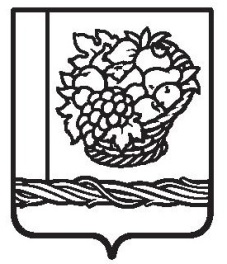 РЕСПУБЛИКА ДАГЕСТАНАДМИНИСТРАЦИЯ МУНИЦИПАЛЬНОГО РАЙОНА«МАГАРАМКЕНТСКИЙ РАЙОН»ПОСТАНОВЛЕНИЕ«12»  12.  2023                                                                                                   №  712с. МагарамкентОб утверждении Плана реализации муниципальной программы «Развитие малого и среднего предпринимательства муниципального района «Магарамкентский район» на 2024 – 2026 годы» на2024 годВ соответствии с Порядком разработки, утверждения, реализации и оценки эффективности реализации муниципальных программ, утвержденным постановлением администрации МР «Магарамкентский район» от 25.01.2021 года № 11,и в целях реализации муниципальной программы «Развитие малого и среднего предпринимательства муниципального района «Магарамкентский район» на 2024-2026 годы» на 2024 год, постановляю:Утвердить прилагаемый План реализации мероприятий муниципальной программы «Развитие малого и среднего предпринимательства муниципального района «Магарамкентский район» на 2024-2026 годы» на 2024 год. МКУ «Информационный центр» разместить настоящее постановление на официальном сайте администрации МР «Магарамкентский район».           3. Контроль за исполнением настоящего постановления возложить на заместителя главы администрации МР «Магарамкентский район» Т.Л.Техмезова.      Глава муниципального района                                            Ф.З.Ахмедов	                                                       Приложение                                            к постановлению администрации                                                МР «Магарамкентский район»                                                от « 12»  12.  2023  года   № 712Планреализации мероприятий муниципальной программы «Развитие малого и среднего предпринимательства муниципального района «Магарамкентский район» на 2024 - 2026 годы» на 2024 год№ п/п Наименование мероприятий Срок проведения мероприятий (квартал, месяц) Срок проведения мероприятий (квартал, месяц) Источник финансирования Источник финансирования Объемы финансирования (тыс. руб)Объемы финансирования (тыс. руб)Наименования показателя результативности выполнения мероприятий  Единица измерения Значение показателя результативности Исполнитель 123344556789Программное мероприятиеПрограммное мероприятиеПрограммное мероприятиеПрограммное мероприятиеПрограммное мероприятиеПрограммное мероприятиеПрограммное мероприятиеПрограммное мероприятиеПрограммное мероприятиеПрограммное мероприятиеПрограммное мероприятие1Содействие участию юридических лиц и индивидуальных предпринимателей района в выставках, ярмарках и иных реализуемых проектах, проводимых в Магарамкентском районеСодействие участию юридических лиц и индивидуальных предпринимателей района в выставках, ярмарках и иных реализуемых проектах, проводимых в Магарамкентском районе2024 год2024 годМестный бюджет25,025,0Повышение потребительского спроса на товары, производимые в районе, и их популяризация на республиканском и местном уровнеЕд.2Отдел экономики, МКУ «Отдел сельского хозяйства»2Разработка и издание печатных материалов для субъектов малого и среднего предпринимательства, в том числе буклетов, брошюр, листовок и др.Разработка и издание печатных материалов для субъектов малого и среднего предпринимательства, в том числе буклетов, брошюр, листовок и др.2024 год2024 годМестный бюджет30,030,0Публикаций в печатных изданиях и средствах массовой информации субъектов малого и среднего предпринимательства, информационных материалов, буклетовед.2Отдел экономики3Информирование субъектов малого и среднего предпринимательства о существующих программах (проектах) государственной поддержкиИнформирование субъектов малого и среднего предпринимательства о существующих программах (проектах) государственной поддержки2024 год2024 годМестный бюджет8,08,0Увеличение количества субъектов МСП, получивших государственную поддержкуед.3Отдел экономики, МКУ «Информационный центр», МБУ «Самурдин сес»4Организация и проведение совещаний, семинаров, круглых столов по вопросам предпринимательской деятельности, а также мероприятий, посвященных празднованию «Дня российского предпринимательства»Организация и проведение совещаний, семинаров, круглых столов по вопросам предпринимательской деятельности, а также мероприятий, посвященных празднованию «Дня российского предпринимательства»8.05.2024 год8.05.2024 годМестный бюджет15,015,0Увеличение количества субъектов МСП, получивших информационную и консультационную поддержкуед.1Отдел экономики, МКУ «Информационный центр»        Итого         Итого         Итого         Итого         Итого 78,08